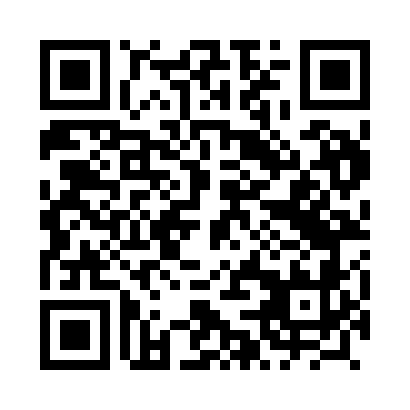 Prayer times for Marunowo, PolandMon 1 Apr 2024 - Tue 30 Apr 2024High Latitude Method: Angle Based RulePrayer Calculation Method: Muslim World LeagueAsar Calculation Method: HanafiPrayer times provided by https://www.salahtimes.comDateDayFajrSunriseDhuhrAsrMaghribIsha1Mon4:236:2612:575:237:299:252Tue4:206:2412:575:257:309:273Wed4:166:2112:565:267:329:294Thu4:136:1912:565:277:349:325Fri4:106:1712:565:287:369:346Sat4:076:1412:555:307:379:377Sun4:046:1212:555:317:399:398Mon4:016:1012:555:327:419:429Tue3:586:0712:555:337:439:4410Wed3:546:0512:545:357:459:4711Thu3:516:0312:545:367:469:4912Fri3:486:0012:545:377:489:5213Sat3:455:5812:545:387:509:5514Sun3:415:5612:535:407:529:5815Mon3:385:5412:535:417:5310:0016Tue3:345:5112:535:427:5510:0317Wed3:315:4912:535:437:5710:0618Thu3:285:4712:525:447:5910:0919Fri3:245:4512:525:468:0110:1220Sat3:205:4212:525:478:0210:1521Sun3:175:4012:525:488:0410:1822Mon3:135:3812:525:498:0610:2123Tue3:105:3612:515:508:0810:2424Wed3:065:3412:515:518:0910:2725Thu3:025:3212:515:528:1110:3026Fri2:585:3012:515:548:1310:3427Sat2:545:2812:515:558:1510:3728Sun2:505:2612:515:568:1610:4029Mon2:465:2312:505:578:1810:4430Tue2:425:2112:505:588:2010:47